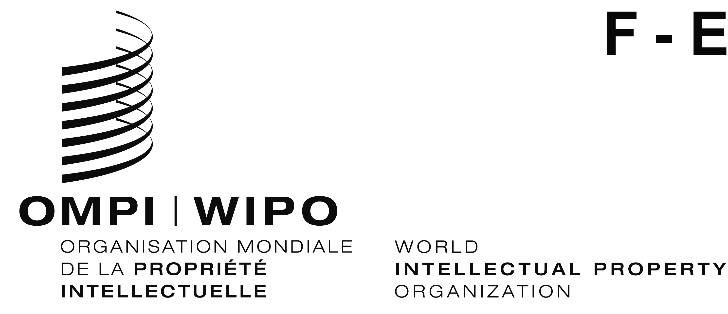 CDIP/31/INF/1 ORIGINAL : français/EnglishDATE : 2 janvier 2024/january 2, 2024Comité du développement et de la propriété intellectuelle (CDIP)Trente et unième sessionGenève, 27 novembre – 1er décembre 2023Committee on Development and Intellectual Property (CDIP)Thirty-First Session
Geneva, November 27 to December 1, 2023LISTE DES PARTICIPANTS/LIST OF PARTICIPANTSétablie par le Secrétariat/prepared by the SecretariatÉTATS/STATES(dans l’ordre alphabétique des noms français des États)(in the alphabetical order of the names in French of the States)AFRIQUE DU SUD/SOUTH AFRICAAnthony MIYENI (Mr.), Ambassador, Department of International Relations and Cooperation (DIRCO), Ministry of Foreign Affairs, Pretoriamiyenia@dirco.gov.za Mlungisi Cedric MBALATI (Mr.), Counsellor, Permanent Mission, Genevambalatim@dirco.gov.za Mthokozisi Herbert Silindele THABEDE (Mr.), First Secretary, Permanent Mission, Genevathabedes@dirco.gov.za ALGÉRIE/ALGERIAZakia BOUYAGOUB (Mme), directrice, Marques, dessins et modèles et appellation d’origine, Institut national de la propriété industrielle (INAPI), Ministère de l’industrie et de la production pharmaceutique, Algerz.bouyacoub@inapi.org Belgacem TABAI (M.), conseiller, Mission permanente, Genèvetabai@mission-algeria.chALLEMAGNE/GERMANYChristian SCHERNITZKY (Mr.), Counsellor, Economy, Permanent Mission, Genevachristian.schernitzky@diplo.de ANGOLAIvandro R. MIRANDA LIMA (Mr.), Technician, National Institute of Cultural Heritage, Ministry of Culture and Tourism, LuandaLeonildo TAVARES DE SOUSA (Mr.), Technician, National Institute of Cultural Heritage, Ministry of Culture and Tourism, LuandaFrancisco TCHAKUSSANGA DUMBU (Mr.), Technician, Legal and Exchange Office, Ministry of Culture and Tourism, Luandatchakussanga07@hotmail.comHorys da Rosa Pedro XAVIER (Mr.), Third Secretary, Permanent Mission, Genevahorys.xavier@mirex.gov.ao ARABIE SAOUDITE/SAUDI ARABIANaif ALSUBAIE (Mr.), Executive Director, Strategy Management Office (SMO), Saudi Authority for Intellectual Property (SAIP), Riyadhnsubaie@saip.gov.sa Kholoud LEBDAH (Ms.), Senior Intellectual Property Policy Analyst, Saudi Authority for Intellectual Property (SAIP), RiyadhARGENTINE/ARGENTINAJosefina BUNGE (Sra.), Ministra, Representante Permanente Alterna, Misión Permanente, Ginebra Walter Jorge Isidoro WAISMAN (Sr.), Director Nacional, Dirección Nacional del Derecho de Autor (DNDA), Ministerio de Justicia y Derechos Humanos, Buenos Aireswwaisman@jus.gob.ar Mariana MARTÍNEZ (Sra.), Directora Nacional, Coordinación y Asuntos Internacionales, Dirección Nacional de Derecho de Autor (DNDA), Ministerio de Justicia y Derechos Humanos, Buenos Airesmmartinezdnda@gmail.com Mariana Fernanda ALANIS (Sra.), Jefa de Gabinete, Ministerio de Ciencia, Tecnología e Innovación, Buenos AiresSebastián DOBRUSSKIN (Sr.), Asesor, Misión Permanente ante la Organización Mundial del Comercio (OMC), Ginebra Mariana GIOVACHINI (Sra.), Asesora Legal, Dirección Nacional del Derecho de Autor (DNDA), Ministerio de Justicia y Derechos Humanos, Buenos Airesmgiovachinimj@gmail.com ARMÉNIE/ARMENIAAnna HAYRAPETYAN (Ms.), Head, Trademarks and Geographical Indications Examination Department, Intellectual Property Office, Ministry of Economy of the Republic of Armenia, Yerevanannhayrapetyan16@gmail.com AUSTRALIE/AUSTRALIAJodie MCALISTER (Ms.), General Manager, Policy and Stakeholder Group, IP Australia, Canberrajodie.mcalister@ipaustralia.gov.au Matthew FORNO (Mr.), Assistant General Manager, Policy and Stakeholder Group, IP Australia, Canberramatthew.forno@ipaustralia.gov.auStephanie SUN (Ms.), Policy Officer, Policy and Stakeholder Group, IP Australia, Canberrastephanie.sun@ipaustralia.gov.au BAHAMASKemie A. JONES (Mr.), Counsellor, Permanent Mission, Genevakjones@bahamasmission.ch BANGLADESH Shanchita HAQUE (Ms.), Minister, Deputy Permanent Representative, Permanent Mission, Geneva Abdullah Bin MAHABUB (Mr.), Second Secretary, Permanent Mission, Geneva BÉLARUS/BELARUSLeila ANDRYIEUSKAYA (Ms.), Deputy Head, International Cooperation and Protocol Department, National Center of Intellectual Property (NCIP), Minskicd@ncip.by BELGIQUE/BELGIUMVincent JADOT (M.), conseiller, Propriété intellectuelle, Affaires juridiques internationales, Service public fédéral économique, Bruxellesvincent.jadot@economie.fgov.be Joren VANDEWEYER (M.), conseiller, Mission permanente, Genèvejoren.vandeweyer@diplobel.fed.be Sophia MILLIAUD (Mme), attachée, Mission permanente auprès de l’Organisation mondiale du Commerce (OMC), Genève sophia.milliaud@diplobel.fed.be Renate BUSSTRA (Mme), stagiaire, Mission permanente, Genèverenate.busstra@diplobel.fed.be BÉNIN/BENINEbo SACRAMENTO (M.), directeur adjoint, Cabinet du ministre, Ministère de l’industrie et du commerce, Cotonouesacramento@gouv.bjKassimou MOUMOUNI SEIDOU (M.), conseiller, Affaires étrangères, responsable, Structure nationale de liaison avec l’OAPI, Direction du développement industriel, Ministère de l’industrie et du commerce, CotonouBHOUTAN/BHUTANPassang DORJI (Mr.), Counsellor, Permanent Mission, Genevapdorji@mfa.gov.bt Yeshi LHAMO (Ms.), Deputy Chief Intellectual Property Officer, Department of Media, Creative Industry, and Intellectual Property (DoMCIIP), Ministry of Industry, Commerce and Employment (MoICE), Thimphuyeshilham@moice.gov.bt BOSNIE-HERZÉGOVINE/BOSNIA AND HERZEGOVINAJosip MERDŽO (Mr.), Director, Institute for Intellectual Property of Bosnia and Herzegovina, Ministry of Foreign Affairs, MostarBRÉSIL/BRAZILHenry PFEIFFER LOPES (Mr.), Deputy Head, Intellectual Property Division, Ministry of Foreign Affairs, BrasiliaFrancisco CARVALHEIRA (Mr.), Director, Copyright Regulation, Secretariat of Copyright and Intellectual Rights, Ministry of Culture (MinC), Brasíliafrancisco.cneto@cultura.gov.br Carolina MIRANDA (Ms.), General Coordinator, Negotiations and International Analyses, Secretariat of Copyright and Intellectual Rights, Ministry of Culture (MinC), Brasília carolina.miranda@cultura.gov.br Marcelo ARAUJO (Mr.), Coordinator, Negotiation and International Analysis, Technician, Secretariat of Copyright and Intellectual Rights, Ministry of Culture (MinC), BrasíliaNatália SAMPAIO (Ms.), Coordinator, Secretariat of Copyright and Intellectual Rights, Ministry of Culture (MinC), BrasíliaBruno DIAS ROHDE (Mr.), Analyst, Coordination of International Relations, National Institute of Industrial Property (INPI), Ministry of Economy, Rio de JaneiroBURKINA FASOSibdou Mireille SOUGOURI KABORE (Mme), attachée, Mission permanente, Genèvesougourikabore@gmail.com BURUNDIConsolate CONGERA (Mme), conseillère, Département de la propriété industrielle, Ministère du commerce, du transport, de l’industrie et du tourisme, Bujumbura congeraconsolate@gmail.com CABO VERDE Clara Manuela da Luz DELGADO JESUS (Ms.), Ambassador, Permanent Representative, Permanent Mission, Geneva embcvsui@gov.cvCAMBODGE/CAMBODIAKONG Sokheng (Mr.), Counsellor, Permanent Mission to the World Trade Organization (WTO), Genevakongsokheng.moc@gmail.comCAMEROUN/CAMEROONThéophile Olivier BOSSE (M.), premier conseiller, Mission permanente, Genèvetbosse80@yahoo.comFranklin PONKA SEUKAM (M.), spécialiste en droit de la propriété intellectuelle, Ministère des relations extérieures, Yaoundéfrank_ponka@yahoo.fr CANADASaida AOUIDIDI (Ms.), Chief International Relations, Canadian Intellectual Property Office (CIPO), Innovation, Science and Economic Development Canada (ISED), Ottawasaida.aouididi@canada.ca Ivana IVANKOVIC (Ms.), Trade Policy Officer, Intellectual Property Trade Policy Division, Global Affairs Canada, Ottawaivana.ivankovic@international.gc.ca CHILI/CHILEPablo LATORRE (Sr.), Primer Secretario, Misión Permanente ante la Organización Mundial del Comercio (OMC), Ginebra platorre@subrei.gob.cl María Gloria RIETHMULLER HARLAND (Sra.), Asistente, División de Propiedad Intelectual, Subsecretaría de Relaciones Económicas Internacionales, Santiagomriethmuller@subrei.gob.cl CHINE/CHINALIU Jian (Mr.), Deputy Director General, International Cooperation Department, China National Intellectual Property Administration (CNIPA), BeijingTANG Zhaozhi (Mr.), Deputy Director General, Copyright Department, National Copyright Administration of China (NCAC), BeijingLI Fengxin (Mr.), Director, Strategic Planning Department, China National Intellectual Property Administration (CNIPA), BeijingXU Wei (Mr.), Director, Public Service Division of Copyright Department, National Copyright Administration of China (NCAC), BeijingZHANG Chan (Ms.), Program Officer, International Cooperation Department, China National Intellectual Property Administration (CNIPA), BeijingLI Weiwei (Ms.), Minister-Counsellor, Permanent Mission, GenevaYANG Zhilun (Mr.), Minister-Counsellor, Permanent Mission, GenevaHE Xiang (Mr.), Third Secretary, Permanent Mission, GenevaCOLOMBIE/COLOMBIAOlga Lucia LOZANO FERRO (Sra.), Ministra Consejera, Misión Permanente, Ginebraolgalozanof@cancilleria.gov.co John Fabian CARABALI ZORNOSA (Sr.), Tercer Secretario, Dirección de Asuntos Económicos, Sociales y Ambientales, Ministerio de Relaciones Exteriores, Bogotájohn.carabali@cancilleria.gov.co COMORES/COMOROSWahadi MADI (M.), directeur général, Office comorien de la propriété intellectuelle (OCPI), Ministère de l’économie, du plan, de l’énergie, de l’industrie, de l’artisanat, du tourisme, des investissements, du secteur privé et des affaires foncières, Moroniwahadimadi@gmaill.comAliani NOUROU (Mme), cheffe, Unité de la répartition du répertoire musical et littéraire, Office comorien de la propriété intellectuelle (OCPI), Ministère de la jeunesse, de l’emploi, de l’insertion professionnelle, de la culture et des sports, Moronialianinourou2@gmail.com Mohamed IBOUROI (M.), responsable, Service informatique et des systèmes d’information, Office comorien de la propriété intellectuelle (OCPI), Ministère de la culture, Moronimomhamedibouroi99@gmail.com CÔTE D’IVOIREKouamé Koffi SERGE AKPATOU (M.), directeur général adjoint, Bureau ivoirien du droit d'auteur (BURIDA), Ministère de la culture et de la francophonie, Abidjanakpatou@gmail.com DANEMARK/DENMARKEmil LARSEN (Mr.), Expert, Danish Patent and Trademark Office, Ministry of Industry, Business and Financial Affairs, TaastrupDJIBOUTIKadra AHMED HASSAN (Mme), ambassadrice, représentante permanente, Mission permanente, GenèveOubah Moussa AHMED (Mme), conseillère, Mission permanente, GenèveÉGYPTE/EGYPTMohamed Yehia NEGM (Mr.), Deputy Assistant, Foreign Minister for International Specialized Agencies, Innovation and Technology, Ministry of Foreign Affairs, Cairomynegm@gmail.com Mohamed Adel Mohamed HASSANIN (Mr.), First Secretary, Permanent Mission, Genevamynegm@gmail.comEL SALVADORCoralia OSEGUEDA (Sra.), Consejera, Misión Permanente ante la Organización Mundial del Comercio (OMC), Ginebracoralia.osegueda@economia.gob.sv Franklin Josué MIRANDA RECINOS (Sr.), Negociador, Propiedad Intelectual y Compras Gubernamentales, Dirección de Política Comercial, Ministerio de Economía, San Salvadorfmiranda@economia.gob.sv Jain GAUTAM (Sr.), Pasante, Misión Permanente ante la Organización Mundial del Comercio (OMC), GinebraÉMIRATS ARABES UNIS/UNITED ARAB EMIRATESSarah MCHAREK (Ms.), Executive, International Organizations, Office of the United Arab Emirates to the World Trade Organization (WTO), GenevaÉQUATEUR/ECUADOREdgardo César FALCONÍ PALACIOS (Sr.), Presidente, Órgano Colegiado de Derechos Intelectuales, Servicio Nacional de Derechos Intelectuales (SENADI), Quitoecfalconi@senadi.gob.ecLigia Fanny UTITIAJ ANKUASH (Sra.), Tercera Secretaria, Misión Permanente ante la Organización Mundial del Comercio (OMC), Ginebralutitiaj@cancilleria.gob.ec ESPAGNE/SPAINJavier SORIA QUINTANA (Sr.), Consejero, Misión Permanente, Ginebrajavier.soria@maec.esMaría Covadonga PERLADO DIEZ (Sra.), Jefa, Área de Coordinación Jurídica, Departamento de Coordinación Jurídica y Relaciones Internacionales, Oficina Española de Patentes y Marcas (OEPM), Ministerio de Industria, Comercio y Turismo, Madridcovadonga.perlado@oepm.esÓscar RODRÍGUEZ HERRERO (Sr.), Jefe de Servicio, Oficina Española de Patentes y Marcas (OEPM), Ministerio de Industria, Comercio y Turismo, Madridoscar.rodriguez@oepm.es Rosa ORIENT QUILIS (Sra.), Oficial, Misión Permanente, Ginebrarosa.orient@maec.es ESWATINICelucolo DLUDLU (Mr.), Registrar, Intellectual Property Office, Ministry of Commerce, Industry and Trade, Mbabaneipregistrar.eswatini@gmail.com ÉTATS-UNIS D’AMÉRIQUE/UNITED STATES OF AMERICALaura HAMMEL (Ms.), Senior Policy Advisor, Office of Policy and International Affairs, United States Patent and Trademark Office (USPTO), Department of Commerce, Alexandria Andrew MOORE (Mr.), Attorney-Advisor, Office of Policy and International Affairs, United States Patent and Trademark Office (USPTO), Department of Commerce, Alexandriaandrew.moore1@uspto.gov Yasmine FULENA (Ms.), Intellectual Property Advisor, Multilateral Economic and Political Affairs (MEPA), Permanent Mission, GenevaSusanne KUESTER (Ms.), Economic Officer, Economic Bureau Office of Intellectual Property Enforcement, State Department, Washington, D.C.kuestersg@state.gov Marina LAMM (Ms.), Intellectual Property Attaché, Multilateral Economic and Political Affairs (MEPA), Permanent Mission, GenevaÉTHIOPIE/ETHIOPIAMarshet Zerihun ATINAW (Ms.), Third Secretary, Permanent Mission, Geneva FÉDÉRATION DE RUSSIE/RUSSIAN FEDERATIONVladislav MAMONTOV (Mr.), Head, Multilateral Cooperation Division, International Cooperation Department, Federal Service for Intellectual Property (ROSPATENT), MoscowVictoria GALKOVSKAYA (Ms.), Deputy Head, Federal Service for Intellectual Property (ROSPATENT), Moscowvgalkovskaya@rospatent.gov.ruEvgeniia KOROBENKOVA (Ms.), Adviser, Multilateral Cooperation Division, International Cooperation Department, Federal Service for Intellectual Property (ROSPATENT), Moscowekorobenkova@rospatent.gov.ru Anastasiia TOROPOVA (Ms.), Third Secretary, Permanent Mission, GenevaFIDJI/FIJIPriscilla Lilly SINGH (Ms.), Principal Legal Officer, Office of the Attorney-General, SuvaShanil Prasad DAYAL (Mr.), First Secretary, Permanent Mission, Geneva shanil.dayal@fijiprunog.ch  FRANCECarole BREMEERSCH (Mme), conseillère, Mission permanente, Genèvecarole.bremeersch@diplomatie.gouv.frJosette HERESON (Mme), conseillère, Mission permanente, Genèvejosette.hereson@diplomatie.gouv.fr Thibault LE GONIDEC de KERHALIC (M.), conseiller, Mission permanente, Genèvethibault.le-gonidec@diplomatie.gouv.frLidiia YERSHYKHINA (Mme), chargée de missions juridiques et internationales, Pôle international, Institut national de la propriété industrielle (INPI), CourbevoieGAMBIE (LA)/GAMBIA (THE)Cherno MARENAH (Mr.), Deputy Permanent Representative, Permanent Mission, Geneva cmarenah@gmail.com GÉORGIE/GEORGIANino CHIKOVANI (Ms.), Deputy Chairperson, National Intellectual Property Center (SAKPATENTI), TbilisiGHANAAudrey Akweley Yeboawaa NEEQUAYE (Ms.), First Secretary, Permanent Mission, Genevaneequayea@ghanamission.chGUATEMALAFlor de María GARCÍA DÍAZ (Sra.), Consejera, Misión Permanente ante la Organización Mundial del Comercio (OMC), Ginebraflor.garcia@wtoguatemala.ch GUINÉE/GUINEAMichel Theo LAMAH (M.), directeur général, Bureau guinéen du droit d’auteur (BGDA), Ministère de la culture, du tourisme et de l’artisanat, Conakry bgdaguinee2022@gmail.com HONGRIE/HUNGARYKrisztina KOVÁCS (Ms.), Senior Advisor, Legal and International Department, Hungarian Intellectual Property Office (HIPO), Budapestkrisztina.kovacs@hipo.gov.hu Dóra Gabriella BALOGH (Ms.), Legal Officer, Industrial Property Law Section, Hungarian Intellectual Property Office (HIPO), Budapestdora.balogh@hipo.gov.hu Helga SCHNEE (Ms.), Attaché, Permanent Mission, GenevaINDE/INDIAKaran THAPAR (Mr.), Director, Department for Promotion of Industry and Internal Trade (DPIIT), Ministry of Commerce and Industry, New Delhi knthapar.irs@gov.in Prashanth Kumar BHAIRAPPANAVAR (Mr.), Assistant Registrar, Trademarks and Geographical Indications, Department for Promotion of Industry and Internal Trade (DPIIT), Ministry of Commerce and Industry, New Delhi prashanth.ipo@nic.in Deepak KUMAR (Mr.), Assistant Director, Department for Promotion of Industry and Internal Trade (DPIIT), Ministry of Commerce and Industry, New Delhideepak.kumar44@gov.in Charu SINGH (Ms.), Assistant Manager, Department for Promotion of Industry and Internal Trade (DPIIT), Ministry of Commerce and Industry, New Delhicharu.singh21@gov.in INDONÉSIE/INDONESIAMin USIHEN (Ms.), Director General, Directorate General of Intellectual Property (DGIP), Ministry of Law and Human Rights, Jakarta Sri LASTAMI (Ms.), Director, Cooperation and Intellectual Property Empowerment, Directorate General of Intellectual Property (DGIP), Ministry of Law and Human Rights, Jakartaslastami13@gmail.comDitya Agung NURDIANTO (Mr.), Director, Directorate of Trade, Industry, Commodities and Intellectual Property, Ministry of Foreign Affairs, JakartaRobinson SINAGA (Mr.), Director, Intellectual Property Development for the Creative Industries, Directorate of Intellectual Property Development for the Creative Industries, Ministry of Tourism and Creative Economy, JakartaYasmon YASMON (Mr.), Director, Patent Layout Design of Integrated Circuits, Directorate General of Intellectual Property (DGIP), Ministry of Law and Human Rights, Jakartaudayasmon@gmail.com Muhammad Neil El HIMAM (Mr.), Deputy Minister for Digital Economy and Creative Products, Deputyship of Digital Economy and Creative Products, Ministry of Tourism and Creative Economy, Jakarta Agus HERYANA (Mr.), Deputy Director, Directorate of Trade, Industry, Commodities and Intellectual Property, Ministry of Foreign Affairs, JakartaRUDJIMIN (Mr.), Minister-Counsellor, Permanent Mission, Geneva Otto Rakhim GANI (Mr.), Counsellor, Permanent Mission, Genevaotto.gani@mission-indonesia.org Linggawaty HAKIM (Ms.), Special Advisor to the Minister for Law and Human Rights, Ministry of Law and Human Rights, JakartaSucipto SUCIPTO (Mr.), Executive Secretary, Directorate General of Intellectual Property (DGIP), Ministry of Law and Human Rights, Jakartasesditjenki.tu@gmail.com Titis ADITYO NUGROHO (Mr.), Officer, Directorate General of Intellectual Property (DGIP), Ministry of Law and Human Rights, JakartaFitrian ILSA (Mr.), Officer, Directorate General of Intellectual Property (DGIP), Ministry of Law and Human Rights, Jakartafitrianilsa@yahoo.com Muhammad Insan KAMIL (Mr.), Officer, Directorate General of Intellectual Property (DGIP) Ministry of Law and Human Rights, Jakartainsandjki@gmail.com Claudia Ursula Violent OCTRICYA (Ms.), Officer, Regional Office of Sulawesi Selatan, Ministry of Law and Human Rights, JakartaLiberti SITINJAK (Mr.), Officer, Ministry of Law and Human Rights, Jakartalibertisitinjak@kemenkumham.go.id Risa SUKMAWARDANI (Ms.), Officer, Directorate General of Intellectual Property (DGIP), Ministry of Law and Human Rights, Jakartarisasukmawardani@gmail.com Maria Arbina TAMBUN (Ms.), Officer, Directorate General of Intellectual Property (DGIP), Ministry of Law and Human Rights, Jakartamariaarbina12@gmail.com Wendi Budi RAHARJO (Mr.), Staff, Directorate for Development, Economic, and Environmental Affairs, Ministry of Foreign Affairs, JakartaLovynia WANDANI (Ms.), Staff, Office of the Deputy for Digital Economy and Creative Products, Ministry of Tourism and Creative Economy, JakartaIRAN (RÉPUBLIQUE ISLAMIQUE D’)/IRAN (ISLAMIC REPUBLIC OF)Mohammad MOEIN ESLAM (Mr.), Legal and International Expert, Legal and International Department, Ministry of Foreign Affairs, TehranZakieh TAGHI ZADEH PIRPOSHTEH (Ms.), First Secretary, Permanent Mission, GenevaIRAK/IRAQMaria FAISAL (Ms.), Assistant Engineer, Industrial Development and Regulatory Directorate, Ministry of Industry and Minerals, Baghdadmaryfaisel96@gmail.com Ali Hasan HADI (Mr.), Assistant Engineer, Industrial Development and Regulatory Directorate, Ministry of industry and Minerals, Baghdadeng.ali.h.hadi@gmail.com Suha JAWAD (Ms.), Biologist, Intellectual Property Department, Ministry of Industry and Minerals, Baghdad  Suhajawad648@gmail.comITALIE/ITALYDelfina AUTIERO (Ms.), Senior Officer, Directorate General for the Protection of Industrial Property (DGPIP), Italian Patent and Trademark Office (UIBM), Ministry of enterprises and Made in Italy, Romedelfina.autiero@mise.gov.it Felice PISCITELLO (M.), Attaché, Permanent mission, Genevafelice.piscitello@esteri.it JAMAÏQUE/JAMAICARashaun WATSON (Mr.), First Secretary, Permanent Mission, GenevaJAPON/JAPANTAUCHI Koji (Mr.), Director, Multilateral Policy Office, International Policy Division, Policy Planning and Coordination Department, Japan Patent Office (JPO), Ministry of Economy, Trade and Industry (METI), Tokyotauchi-koji@jpo.go.jp KUKUU Atsushi (Mr.), Deputy Director, Multilateral Policy Office, International Policy Division, Policy Planning and Coordination Department, Japan Patent Office (JPO), Ministry of Economy, Trade and Industry (METI), Tokyokuku-atsushi@jpo.go.jpMIYAZAKI Ayumi (Ms.), Administrative Officer, Multilateral Policy Office, International Policy Division, Policy Planning and Coordination Department, Japan Patent Office (JPO), Ministry of Economy, Trade and Industry (METI), TokyoTAJIMA Hiroki (Mr.), First Secretary, Permanent Mission, Geneva YASUI Takuya (Mr.), First Secretary, Permanent Mission, GenevaJORDANIE/JORDANGhadeer Hmeidi Moh’d ELFAYEZ (Ms.), Advisor, Permanent Mission, Genevagelfayez@jordanmission.ch KAZAKHSTANAisha ZHUMABEKOVA (Ms.), Deputy Director, National Institute of Intellectual Property, Ministry of Justice of the Republic of Kazakhstan, Astanaa.zhumabekova@kazpatent.kz KIRGHIZISTAN/KYRGYZSTANMederbek ISRAILOV (Mr.), Head, International Cooperation Division, State Agency of Intellectual Property and Innovation under the Cabinet of Ministers of the Kyrgyz Republic (Kyrgyzpatent), Bishkekm.israilov@patent.kg KOWEÏT/KUWAITAbdulaziz Abdularazzaq M. GH. M. TAQI (Mr.), Commercial Attaché, Permanent Mission, GenevaLETTONIE/LATVIATerēze VĒTRA (Ms.), Director, Intellectual Property Information Centre, Patent Office of the Republic of Latvia, Rigatereze.vetra@lrpv.gov.lvLIBYE/LIBYAHesham M. R. HUWISA (Mr.), First Secretary, Permanent Mission, Genevahuwisa@libyanmission.ch Ali S. M. MASAUD (Mr.), Third Secretary, Management of International Organizations, Ministry of Foreign Affairs, TripoliLITUANIE/LITHUANIARasa SVETIKAITÉ (Ms.), Attaché, Permanent Mission, GenevaRasa.svetikaite@urm.ltMALAISIE/MALAYSIAMohd Zuhan MOHD ZAIN (Mr.), Chairman, Intellectual Property Corporation of Malaysia (MyIPO), Kuala Lumpurdrzuhan@gmail.com Kamal KORMIN (Mr.), Director General, Intellectual Property Corporation of Malaysia (MyIPO), Kuala Lumpurkamal@myipo.gov.my Muhammad Azfar AB MALEK (Mr.), Assistant Director, Policy and International Affairs Division, Intellectual Property Corporation of Malaysia (MyIPO), Kuala Lumpurazfar@myipo.gov.my Khairul Zaman MUSTAFA KAMAL (Mr.), Assistant Director, Policy and International Affairs Division, Intellectual Property Corporation of Malaysia (MyIPO), Kuala Lumpurkhairul@myipo.gov.my Muhammad HANIF DERUS (Mr.), Counsellor, Permanent Mission, Genevamdhanif@kln.gov.my MALAWIChifwayi Mwiza Kamoza CHIRAMBO (Mr.), Deputy Registrar General, Registrar General’s Office, Ministry of Justice and Constitutional Affairs, Blantyrechifwayi.chirambo@registrargeneral.gov.mwMALTE/MALTANicoleta CROITORU-BANTEA (Ms.), Political Officer, Permanent Mission, GenevaMAROC/MOROCCODalal MHAMDI ALAOUI (Mme), directrice par intérim, Direction générale, Bureau marocain du droit d’auteur (BMDA), Ministère de la culture, de la jeunesse et des sports, Rabatmhamdialaouidalal@yahoo.fr Sara EL ALAMI (Mme), cheffe, Service des affaires juridiques et du contentieux, Département  des affaires juridiques, Bureau marocain du droit d’auteur (BMDA), Ministère de la culture, de la jeunesse et des sports, Rabatsara.elalami12@gmail.comBrahim GHERRAS (M.), chef, Service cinéma et droits d’auteurs, Département de la communication, Bureau marocain du droit d’auteur (BMDA), Ministère de la jeunesse, de la culture et de la communication, Rabatb.gherras@mincom.gov.ma MAURITANIE/MAURITANIASid’Ahmed ABDEL HAY (M.), chef, Services des brevets et marques, Direction de la propriété industrielle, Ministère du commerce, de l’industrie, de l’artisanat et du tourisme, NouakchottMEXIQUE/MEXICOMaría del Pilar ESCOBAR BAUTISTA (Sra.), Consejera, Misión Permanente, GinebraEunice HERRERA CUADRA (Sra.), Subdirectora Divisional, Negociaciones y Legislación Internacional, Dirección Divisional de Relaciones Internacionales, Instituto Mexicano de la Propiedad Industrial (IMPI), Ciudad de Méxicoeunice.herrera@impi.gob.mx Augusto HERNÁNDEZ SORIA (Sr.), Especialista, Propiedad Industrial, Dirección Divisional de Relaciones Internacionales, Instituto Mexicano de la Propiedad Industrial (IMPI), Ciudad de Méxicoaugusto.hernandez@impi.gob.mxMarlene TREJO JIMÉNEZ (Sra.), Especialista, Propiedad Industrial, Dirección Divisional de Relaciones Internacionales, Instituto Mexicano de la Propiedad Industrial (IMPI), Ciudad de Méxicomarlene.trejo@impi.gob.mx Itzel FERNÁNDEZ PANDO (Sra.), Asesora, Misión Permanente, GinebraMOZAMBIQUESheila De Lemos SANTANA AFONSO (Ms.), Counsellor, Permanent Mission, Genevasheilasaf242@yahoo.com.br NAURUChristiana DETENAMO (Ms.), Deputy Secretary, Foreign Affairs and Trade, Multilateral Affairs, Bilateral Affairs, Labour Mobility and Trade, Department of Foreign Affairs and Trade, NauruJoanie Ro-Lyn HARTMAN (Ms.), First Secretary, Permanent Mission, GenevaNICARAGUAClaudia Mercedes PÉREZ LÓPEZ (Sra.), Ministra Consejera, Misión Permanente, GinebraNIGERYacoubou AMBARKA HASSANE (M.), deuxième conseiller, Mission permanente, GenèveOMANKhalid Ali Ameir AL HABSI (Mr.), First Secretary, Permanent Mission, Genevakalhabsi@tejarah.gov.om Fatma Khalfan Rashid AL BALUSHI (Ms.), Patent Examiner, Ministry of Commerce, Industry and Investment Promotion, MuscatOUGANDA/UGANDAGilbert AGABA (Mr.), Director, Intellectual Property, Uganda Registration Services Bureau (URSB), Ministry of Justice and Constitutional Affairs, KampalaAllan Mugarura NDAGIJE (Mr.), Third Secretary, Permanent Mission, Genevaallan.ndagije@ugandamission.ch PAKISTANUzair Zahid SHAIKH (Mr.), First Secretary, Permanent Mission, GenevaPANAMAJohana MÉNDEZ (Sra.), Segunda Secretaria, Misión Permanente ante la Organización Mundial del Comercio (OMC), Ginebrajmendez@panama-omc.ch PARAGUAYClaudia Lorena FRANCO QUEVEDO (Sra.), Directora Nacional, Dirección Nacional de Propiedad Intelectual (DINAPI), Asunción claudia.franco@dinapi.gov.py PÉROU/PERUFausto VIENRICH ENRIQUEZ (Sr.), Director, Dirección de Derecho de Autor, Instituto Nacional de Defensa de la Competencia y de la Protección de la Propiedad Intelectual (INDECOPI), Limafvienrich@indecopi.gob.pe Alison Anabella URQUIZO OLAZABAL (Sra.), Segunda Secretaria, Misión Permanente, Ginebraaurquizo@onuperuginebra.chPHILIPPINESFelipe F. CARIÑO III (Mr.), Minister, Permanent Mission, Geneva Chamlette GARCIA (Mr.), Director III, Documentation Information and Technology Transfer Bureau, Intellectual Property Office of the Philippines (IPOPHIL), Taguig City chamlette.garcia@ipophil.gov.ph  Jesus Antonio Z. ROS (Mr.), Director IV, Bureau of Trademarks, Intellectual Property Office of the Philippines (IPOPHIL), Taguig Cityjesus.ros@ipophil.gov.phPOLOGNE/POLANDIwona BEREDA-ZYGMUNT (Ms.), Senior Expert, Foreign Affairs Division, International Cooperation Department, Patent Office of the Republic of Poland, WarsawElżbieta BRUDNICKA (Ms.), Principal Expert, International Cooperation Department, Patent Office of the Republic of Poland, WarsawQATARAhmed Essa M. H. AL-SULAITI (Mr.), Deputy Permanent Representative, Permanent Mission to the World Trade Organization (WTO), Genevaaealsulaiti@moci.gov.qa Kassem FAKHROO (Mr.), Commercial Attaché, Permanent Mission to the World Trade Organization (WTO), Genevakfakhroo@moci.gov.qa Anas FOURKA (Mr.), Researcher, Permanent Mission to the World Trade Organization (WTO), Geneva afourka@moci.gov.qa RÉPUBLIQUE ARABE SYRIENNE/SYRIAN ARAB REPUBLICSamer SOUSI (Mr.), Deputy Minister, Ministry of Internal Trade and Consumer Protection, Damascussamersousi1@gmail.com RÉPUBLIQUE CENTRAFRICAINE/CENTRAL AFRICAN REPUBLICJoseph KOLEGWI-NZAKPE (M.), directeur, Direction de la propriété industrielle, Direction générale de l’industrie du développement industriel, Ministère de l’industrie, du commerce et des PMEs, Banguikolegwi2005@yahoo.frRÉPUBLIQUE DE CORÉE/REPUBLIC OF KOREAYOON Seiyoung (Mr.), Director, Trade and Cooperation Division, Korean Intellectual Property Office (KIPO), DaejeonLEE Dohyung (Mr.), Assistant Deputy Director, Trade and Cooperation Division, Korean Intellectual Property Office (KIPO), Daejeontsaid@korea.krLEE Jinyong (Mr.), Counsellor, Permanent Mission, GenevaRÉPUBLIQUE DOMINICAINE/DOMINICAN REPUBLICIvonne Nicole JACOBO TRIGO (Sra.), Consejera, Misión Permanente, Ginebra Rosa Virginia ALMONTE PEREZ (Sra.), Directora, Planificación y Desarrollo, Oficina Nacional de la Propiedad Industrial (ONAPI), Ministerio de Industria, Comercio y Mipymes (MICM), Santo Domingol.mejia@onapi.gob.do RÉPUBLIQUE POPULAIRE DÉMOCRATIQUE DE CORÉE/DEMOCRATIC PEOPLE’S REPUBLIC OF KOREAJONG Myong Hak (Mr.), Counsellor, Permanent Mission, GenevaRÉPUBLIQUE TCHÈQUE/CZECH REPUBLICEvžen MARTÍNEK (Mr.), Lawyer, International and Legal Affairs Department, Industrial Property Office of the Czech Republic, Pragueemartinek@upv.cz Petr FIALA (Mr.), Third Secretary, Permanent Mission, GenevaRÉPUBLIQUE-UNIE DE TANZANIE/UNITED REPUBLIC OF TANZANIAAbdulkarim NZORI ALLY (Mr.), Legal Officer, Industrial Property, Business Registrations and Licensing Agency (BRELA), Ministry of Investment, Industry and Trade, Dar es Salaamabdulkarim.ally@brela.go.tz ROUMANIE/ROMANIALetitia Georgeta STOIAN (Ms.), Director, Patent Department, Romanian State Office for Inventions and Trademarks (OSIM), Bucharestletitia.stoian@osim.gov.ro Roxana Denisa PARPALEA (Ms.), Legal Adviser, Legal Service, Romanian State Office for Inventions and Trademarks (OSIM), Bucharestroxana.parpalea@osim.gov.roROYAUME-UNI/UNITED KINGDOMJohn THOMAS (Mr.), Senior Policy Advisor, Intellectual Property Office (IPO), Newportjohn.thomas@ipo.gov.uk Elizabeth Barbara Alice WILSON (Ms.), Attaché, Permanent Mission, Genevalizzie.wilson@fcdo.gov.uk SÉNÉGAL/SENEGALMountaga Amdou Aly WAGNE (M.), premier secrétaire, Mission permanente, Genèvemountagawagne@yahoo.fr Abou SALL (M.), contrôleur interne, Agence sénégalaise pour la propriété industrielle et l’innovation technologique (ASPIT), DakarSEYCHELLESSuleiman Salim ATHANASIUS (Mr.), Principal Registration Officer, Intellectual Property Office, Registrar General’s office, Registration Division, Department of Legal Affairs, Victoriasathanasius@registry.gov.sc Emy-Lee Gabrielle LUCAS (Ms.), Attaché, Permanent Mission, Genevaemylee@seymission.ch SINGAPOUR/SINGAPOREYuet Ying CHANG (Ms.), Intern, Intellectual Property Office of Singapore (IPOS), SingaporeWei Ming NG (Mr.), Intern, Intellectual Property Office of Singapore (IPOS), Singaporemrngweiming@gmail.com SLOVÉNIE/SLOVENIAMaruša BAUS (Ms.), Counsellor, Permanent Mission, GenevaPetra BOŠKIN (Ms.), Head, Promotion and International Cooperation Department, Slovenian Intellectual Property Office (SIPO), Ministry of Economic Development and Technology, LjubljanaDarja KARIŽ (Ms.), Senior Advisor, Intellectual Property Law Department, Slovenian Intellectual Property Office (SIPO), Ministry of Economic Development and Technology, Ljubljana darja.kariz@uil-sipo.si SOUDAN/SUDANNafisa Hussein Awad HUSSEIN (Ms.), Third Secretary, Permanent Mission, Genevanafisa@sudanmission.chSRI LANKAThilini JAYASEKARA (Ms.), Counsellor, Permanent Mission, Geneva  SUÈDE/SWEDENMarie-Louise ORRE (Ms.), Senior Legal Advisor, Department of Legal Affairs, Swedish Intellectual Property Office (PRV), Stockholmmarie-louise.orre@prv.se SUISSE/SWITZERLAND Olga ALLEMANN (Mme), coordinatrice de projet, Affaires juridiques et internationales,Institut fédéral de la propriété intellectuelle (IPI), BerneCharlotte BOULAY (Mme), conseillère juridique, Relation commerciale internationale, Institut fédéral de la propriété intellectuelle (IPI), BerneAlexandra NIGHTINGALE (Mme), conseillère juridique, Affaires juridiques et internationales,Institut fédéral de la propriété intellectuelle (IPI), BerneChristoph SPENNEMANN (M.), conseiller, Mission permanente, GenèveTHAÏLANDE/THAILANDPornpimol SUGANDHAVANIJA (Ms.), Minister, Deputy Permanent Representative, Permanent Mission to the World Trade Organization (WTO) and WIPO, Genevapornpimol@thaiwto.comPakwan CHUENSUWANKUL (Ms.), Counsellor, Permanent Mission to the World Trade Organization (WTO), Genevapakwan@thaiwto.com Thananya NARAPONG (Ms.), Trade Officer, Department of Intellectual Property (DIP), Ministry of Commerce, Nonthaburithananya.nrp@gmail.com Pattarapong PUMALEE (Mr.), Professional Trade officer, Department of Intellectual Property (DIP), Ministry of Commerce, Nonthaburipattarapong.pumalee@gmail.com TIMOR-LESTERalyana Maria HORTA RIBEIRO (Ms.), First Secretary, Permanent Mission, GenevaRecardina Liliyana DA SILVA (Ms.), National Intellectual Property Consultant, General Directorate of Industry, Ministry of Commerce and Industry, Dilililiyanasilva95@gmail.com TRINITÉ-ET-TOBAGO/TRINIDAD AND TOBAGOAllison ST. BRICE (Ms.), Chargé d'affaires a.i., Permanent Mission, Genevabricea@foreign.gov.tt  TUNISIE/TUNISIAZeineb LETAIEF (Mme), première secrétaire, Mission permanente, GenèveTÜRKİYEIsmail GÜMÜŞ (Mr.), Senior Intellectual Property Expert, European Union and International Affairs Department, Turkish Patent and Trademark Office (TURKPATENT), Ankaraismail.gumus@turkpatent.gov.tr Hasibe ISIKLI (Ms.), Strategy and Budget Expert, General Directorate of Sectors and Public Investments, Presidency of Strategy and Budget, Presidency of the Republic of Türkiye, Ankarahasibe.isikli@sbb.gov.tr Burak YILDIRIM (Mr.), Strategy and Budget Assistant Expert, General Directorate of Sectors and Public Investments, Presidency of Strategy and Budget, Presidency of the Republic of Türkiye, Ankaraburak.yildirim@sbb.gov.tr Burcu EKİZOĞLU (Ms.), Legal Counsellor, Permanent Mission to the World Trade Organization (WTO), GenevaDuygu MERT (Ms.), City Planner, International Relations and Education Department, Directorate General for Copyright, Ministry of Culture and Tourism, Ankaraduygu.mert@ktb.gov.tr UKRAINEBohdan PADUCHAK (Mr.), First Deputy Director, Department for Intellectual Property and Innovations, Ministry of Economy, Kyivbogdan.paduchak@nipo.gov.uaInna SHATOVA (Ms.), Deputy Head, Division of Intellectual Property, Unit of State Policy in the Sphere of Intellectual Property, Investments, Innovations and Intellectual Property Department, Ministry of Economy, Kyivishatova@me.gov.ua Andrii ZOZULIUK (Mr.), Head, Department of International Cooperation, Ukrainian National Office for Intellectual Property and Innovations (UANIPIO), Ministry of Economy, KyivMaryna HEPENKO (Ms.), Leading Intellectual Property Professional, Unit of Development and Development of International Projects of WIPO and other International Organizations, Ukrainian National Office for Intellectual Property and Innovations (UANIPIO), Ministry of Economy, Kyivmaryna.hepenko@nipo.gov.uaIllia ZAZULIAK (Mr.), Intellectual Property Professional, European Integration Processes Support Unit, Ukrainian National Office for Intellectual Property and Innovations (UANIPIO), Ministry of Economy, Kyivillia.zazuliak@nipo.gov.ua URUGUAYNéstor Ramón MÉNDEZ TRINIDAD (Sr.), Asesor XII, Planificación Estratégica, Dirección Nacional de la Propiedad Industrial (DNPI), Ministerio de Industria, Energía y Minería, Montevideonestor.mendez@miem.gub.uy VENEZUELA (RÉPUBLIQUE BOLIVARIENNE DU)/VENEZUELA (BOLIVARIAN REPUBLIC OF)Violeta Fátima FONSECA OCAMPOS (Sra.), Ministra Consejera, Misión Permanente, GinebraGenoveva Trinidad CAMPOS DE MAZZONE (Sra.), Consejera, Misión Permanente, GinebraAnakarina Rote del Mar MORA RAMIREZ (Sra.), Directora, Relaciones Internacionales, Servicio Autónomo de la Propiedad Intelectual (SAPI), Ministerio del Poder Popular de Comercio Nacional, CaracasAnakarina ROTE MORA (Sra.), Directora, Línea para Relaciones Internacionales, Servicio Autónomo de la Propiedad Intelectual (SAPI), Ministerio del Poder Popular de Comercio Nacional, Caracas 
anakarinamorar@gmail.comVIET NAMLE Ngoc Lam (Mr.), Counsellor, Permanent Mission, Geneva lengoclamip@gmail.comZIMBABWEWinnet MUPASO (Ms.), Principal Intellectual Property Examiner, Deeds, Companies and Intellectual Property Office of Zimbabwe (CIPZ), Justice, Legal and Parliamentary Affairs, Hararewmupaso@gmail.com ORGANISATIONS INTERGOUVERNEMENTALES/INTERGOVERNMENTAL ORGANIZATIONSCENTRE SUD (CS)/SOUTH CENTRE (SC) Viviana MUÑOZ TÉLLEZ (Ms.), Coordinator, Health, Intellectual Property and Biodiversity Programme (HIPB), Genevamunoz@southcentre.int Nirmalya SYAM (Mr.), Senior Programme Officer, Health, Intellectual Property and Biodiversity Programme (HIPB), Genevasyam@southcentre.intVitor IDO (Mr.), Programme Officer, Health, Intellectual Property and Biodiversity Programme (HIPB), Genevaido@southcentre.int ORGANISATION AFRICAINE DE LA PROPRIÉTÉ INTELLECTUELLE (OAPI)/AFRICAN INTELLECTUAL PROPERTY ORGANIZATION (OAPI) Zara MOCTAR ALI (Mme), économiste, Direction de la prospective et de la coopération, Yaoundézara.moctar@oapi.int ORGANISATION MONDIALE DE LA SANTÉ (OMS)/WORLD HEALTH ORGANIZATION (WHO) Erika DUEÑAS LOAYZA (Ms.), Technical Officer, Health Products Policy and Standards, Geneva duenase@who.int UNION ÉCONOMIQUE ET MONÉTAIRE OUEST-AFRICAINE (UEMOA)/WEST AFRICAN ECONOMIC AND MONETARY UNION (WAEMU) Abdoulaye Domboué COULIBALY (M.), chargé des enquêtes de concurrence, Département du marché régional et de la coopération, Ouagadougouadcoulibaly2@uemoa.int UNION EUROPÉENNE (UE)/EUROPEAN UNION (EU) Oscar MONDEJAR ORTUÑO (Mr.), Minister-Counsellor, Permanent Delegation, GenevaAna GARCÍA PÉREZ (Ms.), Policy Officer, Directorate-General for Internal Market, Industry, Entrepreneurship and SMEs, BrusselsORGANISATIONS NON GOUVERNEMENTALES/NON-GOVERNMENTAL ORGANIZATIONS Association européenne des étudiants en droit (ELSA international)/European Law Students’ Association (ELSA International) Alex CASEY (Mr.), Head of Delegation, Brusselsalex@alexcasey.eu Vinícius ANDRADE (Mr.), Delegate, Brusselsviniciusveva10@gmail.com Elaine Sophie BYMAN (Ms.), Delegate, Brusselsebyman@ulapland.fi Charalampos (Haris) PAPAGIANNIS (Mr.), Delegate, Brusselsharispapagi@yahoo.gr Evdoxia RARRI (Ms.), Delegate, Brusselsevelinararri@gmail.com Association internationale pour la protection de la propriété intellectuelle (AIPPI)/International Association for the Protection of Intellectual Property (AIPPI) Eyal BRESSLER (Mr.), Chair, Ramat Ganeyal@bressler.co.il Association pour le devenir des autochtones et de leur connaissance originelle (ADACO)/Association for the Future of Indigenous Peoples and of their Original Knowledge (ADACO) Davy POUATY NZEMBIALÉLA (M.), président, LibrevilleSandrine MOUGHOLA (Mme), secrétaire générale, Librevillesandrine.sanda@yahoo.com Conseil international des archives (CIA)/International Council on Archives (ICA) Jean DRYDEN (Ms.), Copyright Policy Expert, Torontodryden.ica.wipo@gmail.com Cumulus, The International Association of Universities and Colleges of Art, Design and Media (Cumulus) Eija SALMI (Ms.), Secretary General, Espooeija.salmi@aalto.fi Fédération internationale de l’industrie du médicament (FIIM)/International Federation of Pharmaceutical Manufacturers Associations (IFPMA) komal KALHA (Ms.), Deputy Director, Intellectual Property and Trade, Genèvek.kalha@ifpma.org Fédération internationale des organismes gérant les droits de reproduction (IFRRO)/International Federation of Reproduction Rights Organizations (IFRRO) Anita HUSS-EKERHULT (Ms.), Secretary General and Chief Executive Officer, Brusselsanita.huss@ifrro.org Global Expert Network on Copyright User Rights (User Rights Network)Andres IZQUIERDO (Mr.), Lawyer Expert, Secretariat, Washington, D.C.andres@wcl.american.edu Health and Environment Program (HEP) Madeleine SCHERB (Mme), économiste/présidente, Propriété intellectuelle, Genèvemadeleine@health-environment-program.org Pierre SCHERB (M.), conseiller juridique, Genèveavocat@pierrescherb.ch Institute for Intellectual Property and Social Justice (IIPSJ) Metka POTOČNIK (Ms.), Associate Director, Wolverhamptonm.potocnik@wlv.ac.ukInternational Trademark Association (INTA) Ulla LORETH (Ms.), Intellectual Property Counsel Brand Protection, Intellectual Property Department, Herzogenaurachulla.loreth@puma.com Knowledge Ecology International, Inc. (KEI) Thiru BALASUBRAMANIAM (Mr.), Representative, GenevaMédecins sans frontières (MSF) Yuanqiong HU (Ms.), Senior Legal and Policy Advisor, Access Campaign, GenevaOrganisation pour un réseau international des indications géographiques (ORIGIN)/Organization for an International Geographical Indications Network (ORIGIN) Massimo VITTORI (Mr.), Managing Director, Genevamassimo@origin-gi.com Ida PUZONE (Ms.), Operations and Members Relations Manager, Genevaida@origin-gi.com Third World Network Berhad (TWN) Chetali RAO (Ms.), Senior Researcher, Intellectual Property, New Delhichetali.rao@gmail.com Union internationale des éditeurs (UIE)/International Publishers Association (IPA) James TAYLOR (Mr.), Director, Communication and Freedom to Publish, GenevaWorld Federation of the Sporting Goods Industry (WFSGI) Charlotte GIUDICELLI (Ms.), Head, Legal Department, BernBUREAUx/OFFICERS Vice-Présidents/Vice Chairs:		Diana PASSINKE (Mme/Ms.) (United Kingdom)	Secrétaire/Secretary:		Irfan Baloch (M./Mr.) (OMPI/WIPO)SECRÉTARIAT DE L’ORGANISATION MONDIALE DE LA PROPRIÉTÉ INTELLECTUELLE (OMPI)/SECRETARIAT OF THE WORLD INTELLECTUAL PROPERTY ORGANIZATION (WIPO) Daren TANG (M./Mr.), directeur général/Director GeneralHasan KLEIB (M./Mr.), vice-directeur général/Deputy Director GeneralIrfan BALOCH (M./Mr.), directeur, Division de la coordination du Plan d’action pour le développement/Director, Development Agenda Coordination DivisionGeorges GHANDOUR (M./Mr.), conseiller principal, Division de la coordination du Plan d’action pour le développement/Senior Counsellor, Development Agenda Coordination DivisionMary HAYRAPETYAN (Mme/Ms.), administratrice adjointe de programme, Division de la coordination du Plan d’action pour le développement/Associate Program Officer, Development Agenda Coordination DivisionJessyca VAN WEELDE (Mme/Ms.), service contractuel des personnes, Division de la coordination du Plan d’action pour le développement/Individual Contractor Services, Development Agenda Coordination Division[Fin du document/End of document]